РАБОЧАЯ ПРОГРАММАУЧЕБНОГО ПРЕДМЕТА «ОКРУЖАЮЩИЙ МИР»1 – 4  КЛАСС1. Планируемые результаты освоения учебного предмета «Окружающий мир»Программа учебного предмета «Окружающий мир» обеспечивает достижение следующих личностных, метапредметных и предметных результатов:Личностные результаты1. Формирование основ российской гражданской идентичности, чувства гордости за свою Родину, российский народ и историю России, осознание своей этнической и национальной принадлежности; ценности многонационального российского общества, становление гуманистических и демократических ценностных ориентаций. 2. Формирование целостного, социально ориентированного взгляда на мир в его органичном единстве и разнообразии природы, народов, культур и религий. 3. Формирование уважительного отношения к иному мнению, истории и культуре других народов. 4. Овладение начальными навыками адаптации в динамично изменяющемся и развивающемся мире.5. Принятие и освоение социальной роли обучающегося, развитие мотивов учебной деятельности и формирование личностного смысла учения.6. Развитие самостоятельности и личной ответственности за свои поступки, в том числе в информационной деятельности, на основе представлений о нравственных нормах, социальной справедливости и свободе.7. Формирование эстетических потребностей, ценностей и чувств.8. Развитие этических чувств, доброжелательности и эмоционально-нравственной отзывчивости, понимания и сопереживания чувствам других людей.9. Развитие навыков сотрудничества со взрослыми и сверстниками в разных социальных ситуациях, умения не создавать конфликтов и находить выходы из спорных ситуаций.10. Формирование установки на безопасный, здоровый образ жизни, наличие мотивации к творческому труду, работе на результат, бережному отношению к материальным и духовным ценностям.Метапредметные результаты            1. Овладение способностью принимать и сохранять цели и задачи учебной деятельности, поиска средств её осуществления. 2. Освоение способов решения проблем творческого и поискового характера.3. Формирование умения планировать, контролировать и оценивать учебные действия в соответствии с поставленной задачей и условиями ее реализации; определять наиболее эффективные способы достижения результата.4. Формирование умения понимать причины успеха/неуспеха учебной деятельности и способности конструктивно действовать даже в ситуациях неуспеха.5. Освоение начальных форм познавательной и личностной рефлексии.6.  Использование знаково-символических средств представления информации для создания моделей изучаемых объектов и процессов, схем решения учебных и практических задач.7. Активное использование речевых средств информации и коммуникационных технологий (далее — ИКТ) для решения коммуникативных и познавательных задач.8. Использование различных способов поиска (в справочных источниках и открытом учебном информационном пространстве сети Интернет), сбора, обработки, анализа, организации, передачи и интерпретации информации в соответствии с коммуникативными и познавательными задачами и технологиями учебного предмета в том числе умение вводить текст с помощью клавиатуры, фиксировать (записывать) в цифровом формате измеряемые величины и анализировать изображения, звуки, готовить свое выступление и выступать с аудио-, видео- и графическим сопровождением; соблюдать нормы информационной избирательности, этики и этикета. 9. Овладение навыками смыслового чтения текстов различных стилей и жанров в соответствии с целями и задачами; осознанно строить речнвое высказывание в соответствии с задачами коммуникации и составлять тексты в устной  и письменной формах.10. Овладение логическими действиями сравнения, анализа, синтеза, обобщения, классификации по родовидовым признакам, установления аналогий и причинно-следственных связей, построения рассуждений, отнесения к известным понятиям.11. Готовность слушать собеседника и вести диалог; готовность признавать возможность существования различных точек зрения и права каждого иметь свою; излагать свое мнение и аргументировать свою точку зрения и оценку событий.12. Определение общей цели и путей её достижения; умение договариваться о распределении функций и ролей в совместной деятельности; осуществлять взаимный контроль в совместной деятельности, адекватно оценивать собственное поведение и поведение окружающих.13. Готовность конструктивно разрешать конфликты посредством учета интересов сторон и сотрудничества.14. Овладение начальными сведениями о сущности и особенностях объектов, процессов и явлений действительности (природных, социальных, культурных, технических и др.) в соответствии с содержанием конкретного учебного предмета.15. Овладение базовыми предметными и межпредметными понятиями, отражающими существенные связи и отношения между объектами и процессами.16. Умение работать в материальной и информационной среде начального общего образования (в том числе с учебными моделями) в соответствии с содержанием конкретного учебного предмета.Предметные результаты1. Понимание особой роли России в мировой истории, воспитание чувства гордости за национальные свершения, открытия, победы.2. Сформированность уважительного отношения к России, родному краю, своей семье, истории, культуре, природе нашей страны, ее современной жизни. 3. Осознание целостности окружающего мира, освоение основ экологической грамотности, элементарных правил нравственного поведения в мире природы и людей, норм здоровье сберегающего поведения в природной и социальной среде.4. Освоение доступных способов изучения природы и общества (наблюдение, запись, измерение, опыт, сравнение, классификация и др. с получением информации из семейных архивов, от окружающих людей, в открытом информационном пространстве). 5. Развитие навыков устанавливать и выявлять причинно-следственные связи в окружающем мире.Человек и природаВыпускник научится:узнавать изученные объекты и явления живой и неживой природы;описывать на основе предложенного плана изученные объекты и явления живой и неживой природы, выделять их существенные признаки;сравнивать объекты живой и неживой природы на основе внешних признаков или известных характерных свойств и проводить простейшую классификацию изученных объектов природы;проводить несложные наблюдения в окружающей среде и ставить опыты, используя простейшее лабораторное оборудование и измерительные приборы; следовать инструкциям и правилам техники безопасности при проведении наблюдений и опытов;использовать естественно-научные тексты (на бумажных и электронных носителях, в том числе в контролируемом Интернете) с целью поиска и извлечения информации, ответов на вопросы, объяснений, создания собственных устных или письменных высказываний;использовать различные справочные издания (словарь по естествознанию, определитель растений и животных на основе иллюстраций, атлас карт, в том числе и компьютерные издания) для поиска необходимой информации;использовать готовые модели (глобус, карту, план) для объяснения явлений или описания свойств объектов;обнаруживать простейшие взаимосвязи между живой и неживой природой, взаимосвязи в живой природе; использовать их для объяснения необходимости бережного отношения к природе;определять характер взаимоотношений человека и природы, находить примеры влияния этих отношений на природные объекты, здоровье и безопасность человека;понимать необходимость здорового образа жизни, соблюдения правил безопасного поведения; использовать знания о строении и функционировании организма человека для сохранения и укрепления своего здоровья.Выпускник получит возможность научиться:использовать при проведении практических работ инструменты ИКТ (фото- и видеокамеру, микрофон и др.) для записи и обработки информации, готовить небольшие презентации по результатам наблюдений и опытов;моделировать объекты и отдельные процессы реального мира с использованием виртуальных лабораторий и механизмов, собранных из конструктора;осознавать ценность природы и необходимость нести ответственность за её сохранение, соблюдать правила экологичного поведения в школе и в быту (раздельный сбор мусора, экономия воды и электроэнергии) и природной среде;пользоваться простыми навыками самоконтроля самочувствия для сохранения здоровья; осознанно соблюдать режим дня, правила рационального питания и личной гигиены;выполнять правила безопасного поведения в доме, на улице, природной среде, оказывать первую помощь при несложных несчастных случаях;планировать, контролировать и оценивать учебные действия в процессе познания окружающего мира в соответствии с поставленной задачей и условиями её реализации.Человек и обществоВыпускник научится:узнавать государственную символику Российской Федерации и своего региона; описывать достопримечательности столицы и родного края; находить на карте мира Российскую Федерацию, на карте России Москву, свой регион и его главный город;различать прошлое, настоящее, будущее; соотносить изученные исторические события с датами, конкретную дату с веком; находить место изученных событий на «ленте времени»;используя дополнительные источники информации (на бумажных и электронных носителях, в том числе в контролируемом Интернете), находить факты, относящиеся к образу жизни, обычаям и верованиям своих предков; на основе имеющихся знаний отличать реальные исторические факты от вымыслов;оценивать характер взаимоотношений людей в различных социальных группах (семья, группа сверстников, этнос), в том числе с позиции развития этических чувств, доброжелательности и эмоционально-нравственной отзывчивости, понимания чувств других людей и сопереживания им;использовать различные справочные издания (словари, энциклопедии) и детскую литературу о человеке и обществе с целью поиска информации, ответов на вопросы, объяснений, для создания собственных устных или письменных высказываний.Выпускник получит возможность научиться:осознавать свою неразрывную связь с разнообразными окружающими социальными группами;ориентироваться в важнейших для страны и личности событиях и фактах прошлого и настоящего; оценивать их возможное влияние на будущее, приобретая тем самым чувство исторической перспективы;наблюдать и описывать проявления богатства внутреннего мира человека в его созидательной деятельности на благо семьи, в интересах образовательного учреждения, социума, этноса, страны;проявлять уважение и готовность выполнять совместно установленные договорённости и правила, в том числе правила общения со взрослыми и сверстниками в официальной обстановке; участвовать в коллективной коммуникативной деятельности в информационной образовательной среде;определять общую цель в совместной деятельности и пути её достижения; договариваться о распределении функций и ролей; осуществлять взаимный контроль в совместной деятельности; адекватно оценивать собственное поведение и поведение окружающих.2. Содержание учебного предмета «Окружающий мир»Человек и природаПрирода — это то, что нас окружает, но не создано человеком. Природные объекты и предметы, созданные человеком. Образы природы в традиционной культуре народов России и мира.Неживая и живая природа. Признаки предметов (цвет, форма, сравнительные размеры и др.). Примеры явлений природы (смена времён года, снегопад, листопад, перелёты птиц, смена времени суток, рассвет, закат, ветер, дождь, гроза). Природные явления в творчестве народов России и мира.Вещество — это то, из чего состоят все природные объекты и предметы. Разнообразие веществ в окружающем мире. Примеры веществ: соль, сахар, вода, природный газ. Твёрдые тела, жидкости, газы. Простейшие практические работы с веществами, жидкостями, газами. Звёзды и планеты. Солнце — ближайшая к нам звезда, источник света и тепла для всего живого на Земле. Земля — планета, общее представление о форме и размерах Земли. Глобус как модель Земли. Географическая карта и план. Материки и океаны, их названия, расположение на глобусе и карте. Важнейшие природные объекты своей страны, района. Ориентирование на местности. Компас. Образы звёзд и планет в культуре народов России и мира.Смена дня и ночи на Земле. Вращение Земли как причина смены дня и ночи. Времена года, их особенности (на основе наблюдений). Обращение Земли вокруг Солнца как причина смены времён года. Смена времён года в родном крае на основе наблюдений. Образ Солнца и времена года в традиционном календаре народов России и мира. Погода, её составляющие (температура воздуха, облачность, осадки, ветер). Наблюдение за погодой своего края. Предсказание погоды и его значение в жизни людей. Прогнозирование погоды в традиционной культуре народов России.Формы земной поверхности: равнины, горы, холмы, овраги (общее представление, условное обозначение равнин и гор на карте). Особенности поверхности родного края (краткая характеристика на основе наблюдений). Водоёмы, их разнообразие (океан, море, река, озеро, пруд); использование человеком. Водоёмы родного края (названия, краткая характеристика на основе наблюдений). Воздух — смесь газов. Свойства воздуха. Значение воздуха для растений, животных, человека. Образ воздуха в традиционной народной культуре.Вода. Свойства воды. Состояния воды, её распространение в природе, значение для живых организмов и хозяйственной жизни человека. Круговорот воды в природе. Образ воды в традиционной народной культуре.Полезные ископаемые, их значение в хозяйстве человека, бережное отношение людей к полезным ископаемым. Полезные ископаемые родного края (2—3 примера). Почва, её состав, значение для живой природы и для хозяйственной жизни человека. Образ плодородной земли в традиционной народной культуре.Растения, их разнообразие. Части растения (корень, стебель, лист, цветок, плод, семя). Условия, необходимые для жизни растения (свет, тепло, воздух, вода). Наблюдение роста растений, фиксация изменений. Деревья, кустарники, травы. Дикорастущие и культурные растения. Роль растений в природе и жизни людей, бережное отношение человека к растениям. Растения родного края, названия и краткая характеристика на основе наблюдений. Образы растений в традиционной народной культуре. Грибы съедобные и ядовитые. Правила сбора грибов. Животные, их разнообразие. Условия, необходимые для жизни животных (воздух, вода, тепло, пища). Насекомые, рыбы, птицы, звери, их отличия. Особенности питания разных животных (хищные, растительноядные, всеядные). Размножение животных (насекомые, рыбы, птицы, звери). Дикие и домашние животные. Роль животных в природе и жизни людей, бережное отношение человека к животным. Животные родного края: названия, краткая характеристика на основе наблюдений. Образы животных в традиционной народной культуре.Лес, луг, водоём — единство живой и неживой природы. (Солнечный свет, воздух, вода, почва, растения, животные). Круговорот веществ. Взаимосвязи в природном сообществе: растения — пища и укрытие для животных, животные — распространители плодов и семян растений. Влияние человека на природные сообщества. Природные сообщества родного края (2—3 примера на основе наблюдений). Идея единства мира в традиционной народной культуре.Природные зоны России: общее представление, основные природные зоны (климат, растительный и животный мир, особенности труда и быта людей, влияние человека на природу изучаемых зон, охрана природы). Человек — часть природы. Зависимость жизни человека от природы. Этическое и эстетическое значение природы в жизни человека. Освоение человеком законов жизни природы посредством практической деятельности: история и современность. Народный календарь (приметы, поговорки, пословицы, обычаи), определяющий сезонный труд людей. Положительное и отрицательное влияние деятельности человека на природу (в том числе на примере окружающей местности). Правила поведения в природе. Охрана природных богатств: воды, воздуха, полезных ископаемых, растительного и животного мира. Охрана природы в традиционной культуре России и мира.Заповедники, национальные парки, их роль в охране природы. Красная книга России, её значение, отдельные представители растений и животных Красной книги. Посильное участие в охране природы. Личная ответственность каждого человека за сохранность природы. Общее представление о строении тела человека. Системы органов (опорно-двигательная, пищеварительная, дыхательная, кровеносная, нервная, органы чувств). Их роль в жизнедеятельности организма. Гигиена систем органов. Измерение температуры тела человека, частоты пульса. Личная ответственность каждого человека за состояние своего здоровья и здоровья окружающих его людей. Внимание, забота, уважительное отношение к людям с ограниченными возможностями здоровья.Человек и обществоОбщество — совокупность людей, которые объединены общей культурой и связаны друг с другом совместной деятельностью во имя общей цели. Профессии людей. Разделение труда в обществе — основа личного и общественного благосостояния. Типы человеческих сообществ. Основные занятия людей и орудия труда в старину. Духовно-нравственные и культурные ценности — основа жизнеспособности общества. Общее представление о вкладе в культуру человечества традиций и религиозных воззрений разных народов. Культура общения с представителями разных национальностей, социальных групп: проявление уважения, взаимопомощи, умения прислушиваться к чужому мнению.Человек — член общества, носитель и создатель культуры. Внешний облик человека и его внутренний мир. Лучшие человеческие качества и культура. Искусство и его значение в жизни человека. Взаимоотношения человека с другими людьми. Культура общения. Уважение к чужому мнению. Образ идеального человека в культуре России и мира. Оценка человеческих свойств и качеств в культуре народов России и мира. Внутренний мир человека: общее представление о человеческих свойствах и качествах. Экскурсия (очная или заочная с помощью ИКТ) в портретную галерею художественного музея. Семья — самое близкое окружение человека. Семья ребёнка и её состав. Наречение имени младенцу, семейное воспитание детей в культуре народов своего края. Нормы жизни в семье: добрые взаимоотношения, забота, взаимопомощь. Оказание посильной помощи взрослым. Забота о детях, престарелых, больных — долг каждого человека. Домашнее хозяйство. Распределение домашних обязанностей. Обязанности ребёнка в семье. Место работы членов семьи, их профессии.Семья и семейные традиции. Названия родственников в языках народов своего края. Родословная. Составление схемы родословного древа, истории семьи. Имена и фамилии членов семьи. Семейные ценности: ценность материнства, отцовства, детства, преклонного возраста. Честь семьи, рода как ценность. Культура общения и взаимная ответственность в семье. Уважение к  мнению друг друга, духовная солидарность.Прошлое семьи. Источники знаний о прошлом: воспоминания старших  о важных событиях в жизни семьи, семейные реликвии (ордена и медали, памятные знаки, фотографии, старые книги и письма и др.). Духовно-нравственные ценности в семейной культуре народов России и мира.Экскурсия в краеведческий музей для знакомства с семейной культурой народов своего края (по выбору).Младший школьник; правила поведения в школе, на уроках. Обращение к учителю. Оценка великой миссии учителя в культуре народов России и мира. Классный коллектив, сотрудничество одноклассников и учителя для достижения общих целей; школьный коллектив — единство классных коллективов во имя чести и достоинства школы; совместная учёба, игры, отдых как способы культурного взаимодействия с окружающим миром. Режим дня школьника — условие плодотворной учёбы и успешного развития в школьные годы.Экскурсия в школьный музей для знакомства с историей школы и достижениями её выдающихся выпускников.Друзья, взаимоотношения между ними; ценность дружбы, согласия, взаимной помощи. Правила взаимоотношений со взрослыми, сверстниками, культура поведения в школе и других общественных местах. Внимание к сверстникам, одноклассникам, плохо владеющим русским языком, помощь им в ориентации в учебной среде и окружающей обстановке. Значение труда в жизни человека и общества. Трудолюбие как общественно значимая ценность в культуре народов России и мира. Профессии людей. Личная ответственность человека за результаты своего труда и профессиональное мастерство.  Значение транспорта в жизни общества. Краткая история транспорта. Транспорт города и села. Наземный, воздушный и водный транспорт. Общественный и личный транспорт. Правила пользования транспортом.Значение средства связи в жизни человека и общества: почта, телеграф, телефон, электронная почта. Краткая история средства связи. Телефоны экстренной помощи. Значение средств массовой информации в нашей жизни: радио, телевидение, пресса, Интернет. Дополнительные источники информации: словари, энциклопедии, справочники (в том числе на электронных носителях) и правила работы с ними.Значение средств массовой информации в нашей жизни: радио, телевидение, пресса, Интернет. Дополнительные источники информации: словари, энциклопедии, справочники (в том числе на электронных носителях) и правила работы с ними.Наша Родина — Россия, Российская Федерация. Ценностно-смысловое содержание понятий: Родина, Отечество, Отчизна. Государственная символика России: Государственный герб России, Государственный флаг России, Государственный гимн России; правила поведения при прослушивании гимна. Конституция — Основной закон Российской Федерации. Права ребёнка. Президент Российской Федерации — глава государства. Ответственность главы государства за социальное и духовно-нравственное благополучие граждан. Федеральное собрание. Ответственность государства за благополучие своих граждан. Ответственность российских граждан за своё Отечество.Праздник в жизни общества как средство укрепления общественной солидарности и упрочения духовно-нравственных связей между соотечественниками. Новый год, Рождество Христово, День защитника Отечества, 8 Марта, День весны и труда, День Победы, День России, День защиты детей, День народного единства, День Конституции и др. Оформление плаката или стенной газеты к общественному празднику. Россия на карте, государственная граница России. Добрососедство разных стран в мире — культурная ценность человечества.Москва — столица России. Святыни Москвы — святыни России. Достопримечательности Москвы: Кремль, Красная площадь, Большой театр и др. Характеристика отдельных исторических событий, связанных с Москвой (основание Москвы, строительство Кремля и др.). Герб Москвы. Расположение Москвы на карте. Города России. Санкт-Петербург: достопримечательности (Зимний дворец, памятник Петру I — Медный всадник, разводные мосты через Неву и др.), города Золотого кольца России (по выбору). Святыни городов России. Россия — многонациональная страна. Народы, населяющие Россию, их обычаи, характерные особенности быта (по выбору). Основные религии народов России: православие, ислам, иудаизм, буддизм. Уважительное отношение к своему и другим народам, их религии, культуре, истории. Проведение спортивного праздника на основе традиционных детских игр народов своего края. Родной край — частица России. Родной город (село). Регион (область, край, республика). Название, основные достопримечательности, музеи, театры, спортивные комплексы и пр. Особенности труда людей родного края, их профессии. Названия разных народов, проживающих в данной местности, их обычаи, характерные особенности быта. Важные сведения из истории родного края. Святыни родного края. Проведение дня памяти выдающегося земляка. История Отечества. Счёт лет в истории. Наиболее важные и яркие события общественной и культурной жизни страны в разные исторические периоды: Древняя Русь, Московское государство, Российская империя, СССР, Российская Федерация. Начальные представления о культуре России в разные исторические времена (образование, научные знания, памятники архитектуры и живописи и др.). Картины быта, труда, духовно-нравственных и культурных традиций народов России в прошлом. Жилища, одежда, питание, домашняя утварь, основные занятия, орудия труда, верования, народные праздники и обычаи.Экскурсия в краеведческий музей для знакомства с традиционной культурой народов своего края. Выдающиеся люди разных эпох как носители базовых национальных ценностей. Охрана памятников истории и культуры. Посильное участие в  охране памятников истории и культуры своего края. Личная ответственность каждого человека за сохранность историко-культурного наследия своего края. Страны и народы мира. Общее представление о многообразии стран, народов, религий на Земле. Объекты Всемирного наследия — сокровище всех народов Земли. Знакомство с 3—4 (несколькими) странами (с контрастными особенностями): название, расположение на политической карте, столица, главные достопримечательности. Ответственность людей за Всемирное природное и культурное наследие. собственное поведение и поведение окружающих.Правила безопасной жизниЦенность здоровья и здорового образа жизни. Режим дня школьника, чередование труда и отдыха в режиме дня; личная гигиена. Физическая культура, закаливание, игры на воздухе как условие сохранения и укрепления здоровья. Личная ответственность каждого человека за сохранение и укрепление своего физического и нравственного здоровья. Номера телефонов экстренной помощи. Первая помощь при лёгких травмах (ушиб, порез, ожог), обмораживании, перегреве. Дорога от дома до школы, правила безопасного поведения на дорогах, в лесу, на водоёме в разное время года. Правила противопожарной безопасности, основные правила обращения с газом, электричеством, водой. Правила безопасного поведения на железнодорожном транспорте, на железнодорожном вокзале, перроне.Правила безопасного поведения в природе. Забота о здоровье и безопасности окружающих людей — нравственный долг каждого человека.1 классМы и наш мир (8 ч.)Что такое окружающий мир. Природа. Неживая и живая природа.Культура. Природа в творчестве человека.Мы – люди. Как мы общаемся с миром. Люди – творцы культуры.Блок внеклассной, внешкольной работы: путешествие в ближайший парк города, за город в мир красок и звуков родной природы.Наш класс в школе (10 ч.)Наш класс в школе. Мы – дружный класс. Учитель – наставник и друг.Природа в классе. Как ухаживать за комнатными растениями. Что растет у школы. Мир за стеклянным берегом. Кто еще у нас живет? Какие бывают животные. Делу – время. Книга – наставник и друг. Потехе – час.Блок внеклассной, внешкольной работы: участие в школьном осеннем спортивном празднике с программой народных детских игр родного края. Путешествие (с участием родителей) за город для знакомства с природой в её естественных формах.Наш дом и семья (13 ч.)Мы в семье. Моя семья – часть моего народа.Природа в доме. Откуда в наш дом приходят вода, газ, электричество. Красивые камни в нашем доме. Комнатные растения у нас дома. Выйдем в сад. Овощи и фрукты на нашем столе. Про хлеб и кашу, чай и кофе. Дикорастущие и культурные растения.Собака в нашем доме. Кошка в нашем доме. Дикие и домашние животные. С утра до вечера.Блок внеклассной, внешкольной работы: выставка «Семейный круг» по материалам семейных архивов учащихся с использованием таблиц «Родословное древо», составленных детьми совместно с родителями. Праздник «Семейные секреты вкусной и здоровой пищи».Город и село (14 ч.)Мы в городе, селе. Красота любимого города и родного села. Природа в городе. Что растёт в городе. Чудесные цветники. В ботаническом саду. Кто живёт в парке. В зоопарке. Войдём в музей!Мы помним наших земляков. Все профессии важны.Блок внеклассной, внешкольной работы: экскурсия по родному городу; посещение музеев, библиотек, других культурно-просветительных учреждений. «Мастер своего дела»: встреча с родителями – представителями городских, сельских профессий.Родная страна (8 ч.)Россия – наша Родина. Москва – столица России.Мы – семья народов России.Природа России. Охрана природы. Красная книга России. Заповедные тропинки.Блок внеклассной, внешкольной работы: совместный праздник детей и родителей «Наш класс – семья народов России». Посещение природного и/или историко-архитектурного заповедника родного края.Человек и окружающий мир (4 ч.)Взгляни на человека! Всему свой черёд. У каждого времени – свой плод. Я – часть мира.Блок внеклассной, внешкольной работы: посещение драматического театра и/или кинотеатра, просмотр видеозаписи спектакля, кинофильма, представляющих человеческие судьбы. Чтение литературного произведения, знакомство с портретной экспозицией, представляющей динамику внешнего и внутреннего образа человека в течение его жизни.Блок внеклассной, внешкольной работы «За страницами учебника».Одной из наиболее важных составляющих духовно-нравственного развития детей в блоке внеклассной, внешкольной работы «За страницами учебника» является семейное и патриотическое воспитание. В наше время, когда воспитательная роль семьи снижена до предела, когда семья как социальный институт стоит на грани выживания, особенно актуально осознанное обращение детей к жизни родителей, а родителей к жизни детей. Поэтому в блоке внеклассной, внешкольной работы особое место уделено возрождению культуры и духовного уровня семьи, а также воспитанию любви к родному дому, городу, краю.2 классВселенная, время, календарь (16 ч.) Наша планета во Вселенной. Солнце — источник тепла и света на Земле. Луна — спутник Земли. Смена дня и ночи. Смена времен года. Наблюдение за небесными телами — основа измерения времени и создания календаря.Способы измерения времени; старинные и современные часы. Календарь. Названия месяцев и дней недели. Народный календарь. Наши праздники. Экологический календарь.Осень (18 ч.)Народные названия осенних месяцев. «Осенний» Новый год — проводы лета. Три встречи осени по народному календарю. Вспомним о лете: труд людей и народные праздники конца лета.Неживая природа летом и осенью (высота солнца над горизонтом, температура, дожди, грозы, заморозки и т. д.). Круговорот воды в природе. Загадки о солнце, земле, воде, дожде, грозе. Осенние дни – погодоуказатели. Особая пора осеннего равноденствия в природе и культуре. 26 сентября — «Корнильев день на дворе, всяк корешок в своей норе».Части растения — корень, стебель, лист, цветок, плод с семенами.Разнообразие стеблей, листьев, плодов растений. Луковица, клубень, корнеплод. Загадки о культурных растениях. Травянистые растения ближайшего природного окружения. Осенние изменения в жизни травянистых растений. Народные осенние приметы и присловья. Деревья и кустарники родного края. Загадки о деревьях и кустарниках. Осенняя окраска листьев. Листопад, его значение для растений. Взаимосвязи деревьев и кустарников с животными. Приспособленность плодов и семян растений к распространению с помощью животных и с помощью ветра.«Тит последний гриб растит». Грибы, их строение на примере шляпочных грибов, роль в лесу (взаимосвязи с растениями и животными леса). Съедобные и несъедобные грибы. Правила сбора грибов. Загадки о грибах.  Насекомые и пауки, их жизнь летом и осенью. Важнейшее внешнее различие между насекомыми и пауками: шесть ножек у насекомых, восемь у пауков. Представление о развитии насекомых; личинка и взрослое насекомое. Необходимость бережного отношения к паукам. Наблюдение за поведением пауков в осенних народных прогнозах погоды.Птицы, их жизнь летом и осенью. Перелетные и зимующие птицы. Уменьшение продолжительности дня осенью — сигнал к началу перелета.1 октября — день-погодоуказатель: «Арина — журавлиный лёт». Запасание корма зимующими птицами — одна из черт их приспособленности к сезонным изменениям в природе. Подкормка птиц зимой; различные виды кормушек. День птиц-зимников по народному календарю.Звери, их жизнь летом и осенью. Загадки о зверях. Осенние изменения в жизни лягушек, жаб, змей, ящериц.Правила поведения в природе, направленные на сбережение растений, насекомых, птиц, зверей, грибов. Укрепление и охрана здоровья летом и осенью. Летние и осенние игры. Труд людей осенью (уход за домашними животными, уборка урожая, осенняя вспашка и озимый сев, домашние осенние заготовки и т. д.). Народные праздники осенью. Проводы осени.Блок внеклассной, внешкольной работы: осенние экскурсии для наблюдения за изменениями в природе своего края; подготовка и проведение осенних праздников по традициям народов своего края.Зима (15 ч.)Народные названия зимних месяцев. Зимние приметы и присловья. Зимние дни-погодоуказатели. «Анна Зимняя» — самый короткий день в году.Особая пора зимнего солнцеворота. Зимнее новолетие. Зима — время сказок.Неживая природа зимой. Свойства снега и льда. Загадки о снеге и льде.Жизнь деревьев и кустарников зимой. Строение почки дерева и кустарника; защитная роль чешуек почки. Взаимосвязи лиственных и хвойных деревьев с животными. Травянистые растения зимой, значение снега в их жизни.Насекомые зимой (рассматриваются примеры, показывающие, что насекомые могут зимовать на стадии яиц, личинок, куколок, взрослых животных).Птицы зимой. Образование стаек зимующих птиц как пример приспособления к суровым условиям жизни. Представление о сезонной смене корма (на примере дятла). Зимнее гнездование клестов.Птицы, проводящие зиму вблизи человеческого жилья (воробьи, синицы, вороны, галки и др.). Подкормка птиц зимой.Жизнь зверей зимой (полевки и мыши, ласки, лисы, зайца, волка, кабана, лося и др.) По выбору учителя. Следы зверей на снегу. Подкормка диких зверей зимой. Загадки и сказки о диких животных.Взаимосвязи в природе (на примере зимней жизни леса).Культура поведения в природе зимой.Укрепление и охрана здоровья зимой. Зимние игры.Труд людей зимой (снегозадержание; ремонтные работы; труд в зернохранилищах и овощехранилищах; уход за домашними животными; прядение и т. д.). Главные народные зимние праздники. Проводы зимы.Блок внеклассной, внешкольной работы: зимние экскурсии для наблюдения за жизнью природы своего края; подготовка и проведение зимних праздников по традициям народов своего края.Весна и лето (19 ч.)Народные названия весенних месяцев. Три встречи весны. Весенние приметы и присловья.Весенние дни-погодо указатели. 1 (14) марта— « Авдотья  Весновка»: весеннее новолетие.Неживая природа весной (высота солнца над горизонтом, температура, таяние снега, ледоход, половодье и т. д.). Народные песни в пору ледохода.Деревья и кустарники весной: начало сокодвижения, цветение, набухание почек и распускание листьев.Охрана деревьев и кустарников весной. Загадки о березе.Раннецветущие травянистые растения, их разнообразие, особенности строения, эстетическое значение. Необходимость бережного отношения к раннецветущим растениям. Загадки о раннецветущих растениях.Насекомые весной. Представление об относительности вреда и пользы от насекомых; их роль в природе. Красота насекомых. Необходимость бережного отношения к ним.Жизнь птиц весной и их охрана. Особая пора весеннего равноденствия: народная традиция закликания птиц.Весенние изменения в жизни зверей, лягушек и жаб, ящериц и змей. Представление о развитии лягушек и жаб, о ядовитых и неядовитых змеях. Необходимость бережного отношения к животным, которых люди не любят. Образ лягушки и ужа в народном искусстве. Правила поведения в природе. Сбережение растений, насекомых, птиц, зверей, лягушек, жаб, ящериц, змей.Труд людей весной (весенняя вспашка и сев яровых; посадка культурных растений в саду и огороде; уход за домашними животными; ткачество и беление холстов и т. д.).Укрепление и охрана здоровья весной. Весенние игры. Народные весенние праздники. Проводы весны.Народные названия летних месяцев. Летние приметы и присловья. Летние дни-погодоуказатели. Особая пора летнего солнцеворота: самые длительные дни в году.  Летнее новолетие в календаре северных народов России. Труд людей летом. Народные летние праздники. Лекарственные травы, правила их сбора. Народные рецепты и «зеленая аптека».Блок внеклассной, внешкольной работы: весенние экскурсии для наблюдения над изменениями в природе своей местности и развития навыков экологически грамотного поведения в природной среде; подготовка и проведение весенних праздников по традициям народов своего края.Экскурсии в краеведческий музей для знакомства с культурой сезонного труда и календарных праздников, характерных для народов своего края. Встречи с народными мастерами и исполнителями произведений народного музыкально-поэтического творчества.3 классРадость познания (12 ч.)Транспорт города и села. Наземный, воздушный и водный транспорт. Общественный и личный транспорт. Правила пользования транспортом. Значение средства связи в жизни человека и общества: почта, телеграф, телефон, электронная почта, аудио- и видеоотчёты, форум.Мир как дом (20 ч.)Разнообразие веществ в окружающем мире. Простейшие практические работы с веществами, жидкостями, газами. Звёзды и планеты. Солнце — ближайшая к нам звезда, источник света и тепла для всего живого на Земле. Земля — планета, общее представление   о    форме и размерах Земли. Глобус как модель Земли. Географическая карта и план. Материки и океаны, их названия, расположение на глобусе и   карте. Важнейшие природные объекты своей страны, района. Ориентирование на местности. Компас.Полезные ископаемые, их значение в хозяйстве человека, бережное отношение людей к полезным ископаемым. Полезные ископаемые родного края (2—3 примера). Почва, её состав, значение для живой природы и для хозяйственной жизни человека.Растения, их разнообразие. Животные, их разнообразие.Лес, луг, водоём — единство живой и неживой природы.Дом как мир (24 ч.)Человек — часть природы. Зависимость жизни человека от природы. Этическое и эстетическое значение природы в жизни человека. Освоение человеком законов жизни природы посредством практической деятельности: история и современность. Народный календарь (приметы, поговорки, пословицы, обычаи), определяющий сезонный труд людей. Картины быта, труда, духовно-нравственных и культурных традиций народов России в прошлом. Жилища, одежда, питание, домашняя утварь. Основные занятия, орудия труда, верования, народные праздники и обычаи.Положительное и отрицательное влияние деятельности человека на природу (в том числе на примере окружающей местности). Правила поведения в природе. Охрана природных богатств: воды, воздуха, полезных ископаемых, растительного и животного мира.Ценность здоровья и здорового образа жизни. Забота о здоровье и безопасности окружающих людей — нравственный долг каждого человека. Режим дня школьника, чередование труда и отдыха в режиме дня; личная гигиена. Физическая культура, закаливание, игры на воздухе как условие сохранения и укрепления здоровья. Личная ответственность каждого человека за сохранение и укрепление своего физического и нравственного здоровья. Номера телефонов экстренной помощи. Первая помощь при лёгких травмах (ушиб, порез, ожог), обмораживании, перегреве. В поисках Всемирного наследия (12 ч.)Москва — столица России. Святыни Москвы — святыни России. Достопримечательности Москвы: Кремль, Красная площадь, Большой театр и др. Характеристика отдельных исторических событий, связанных с Москвой (основание Москвы, строительство Кремля и др.).Выдающиеся люди разных эпох как носители базовых национальных ценностей. Охрана памятников истории и культуры. Посильное участие в охране памятников истории и культуры своего края. Личная ответственность каждого человека за сохранность историко-культурного наследия своего края. Страны и народы мира. Общее представление о многообразии стран, народов, религий на Земле.Экскурсии:•	научно – просветительские учреждения города•	путешествие по родному городу•	дом-музей земляка, который служит образцом лучших человеческих качествПрактические работы:•	Измерение массы•	Измерение длины•	Туристические планы•	Вода – растворитель•	Исследование свойств воздуха•	Исследование свойств воды•	Состав гранита•	Исследование свойств почвы•	Измерение пульса•	Уход за зубами•	Измерение температуры тела  Проекты:•	«Любознательный пассажир»•	«Юный краевед».4 классМы - граждане единого Отечества  (11 ч.)Необходимость объединения людей в сообщества. Различные типы сообществ и общественных групп. Общие цели и интересы — основа объединения людей в сообщества. Распределение обязанностей и разделение труда в сообществах наших предков и в современных обществах. Духовно-нравственные и культурные ценности — основа жизнеспособности российского общества. Значения понятий «гражданин», «гражданское общество», «соотечественник».Российский народ как сообщество граждан, связанных едиными целями и интересами. Факторы, объединяющие граждан России между собой: память о прошлом, созидательный труд в настоящем и надежды на будущее. Государственный язык и символика России (герб, флаг, гимн).Конституция РФ как документ, раскрывающий вопросы государственного устройства страны, свободы, прав и обязанностей её граждан. Статьи Конституции РФ и нравственные правила, выработанные в отечественной и мировой культуре.Права ребёнка, гарантированные Федеральным законом. Происхождение закона от положений Конституции РФ и важнейших документов ООН. Права ребёнка и нравственное отношение к детям, выработанное в культуре народов России. Важность Десятого принципа Декларации прав ребёнка ООН. Специальная лексика Федерального закона о правах ребёнка, Всеобщей Декларации прав человека и Декларации прав ребёнка ООН.Особенности государственного устройства РФ как независимой демократической республики и Конституция страны. Президент Российской Федерации — глава государства. Три ветви государственной власти.Особенности субъектов РФ в зависимости от принадлежности к той или иной группе. Устройство региональных органов государственной власти. Республики РФ как субъекты Российской Федерации. Субъекты РФ на карте России.Устройство государственной границы в настоящее время и в старину. Цель обустройства государственной границы. Ближайшие соседи России в мире.Путешествия в Беларусь и Монголию. Добрососедство разных стран на Земле как культурная ценность.Творческое сотрудничество как общественно значимая ценность в культуре народов России и мира. Родные языки и творчество народов России как  источник сведений о прошлом и носитель нравственных норм и идеалов. Жизнь и деятельность создателя национальной письменности как хранителя культурного наследия своего народа и всей России. Диалог культур народов России как способ взаимного духовного и культурного обогащения. Роль русского языка и культуры в творчестве выдающихся деятелей культуры народов России, в сложении общенациональных российских нравственных норм и идеалов. Жизнь и творчество выдающихся деятелей культуры народов России (в том числе своего края) как создателей общего культурного наследия нашего Отечества.	По родным просторам (19 ч.)Физическая карта России. Россия — самая большая по территории страна мира. Общее представление о природе России (с опорой на физическую карту).Формы земной поверхности: равнины, горы, низменности, возвышенности, холмы, балки, овраги. Равнины и горы России. Особенности поверхности родного края (краткая характеристика на основе наблюдений).Полезные ископаемые России, их роль в хозяйстве страны, условные обозначения на карте. Нефть и природный газ - важнейшие подземные богатства России. Бережное отношение к полезным ископаемым.Реки России их значение в жизни людей, обозначение на карте. Части реки. Разнообразие рек России. Крупнейшие и наиболее известные реки нашей страны.Озёра России, их значение в жизни людей, обозначение на карте. Разнообразие озёр России. Крупнейшие и наиболее известные озёра нашей страны.Моря, омывающие берега России, их принадлежность к трём океанам, роль в жизни людей. Сравнительная характеристика Белого и Чёрного морей.Природные зоны России: общее представление, основные природные зоны, порядок их смены в направлении с севера на юг. Карта природных зон России. Причины смены природных зон. Представление о высотной поясности.Зона арктических пустынь. Природные условия, растительный и животный мир арктических пустынь. Экологические связи в зоне арктических пустынь. Научные исследования на островах Северного Ледовитого океана.Зона тундры. Природные условия, растительный и животный мир тундры. Экологические связи в тундровом сообществе. Оленеводство — основное занятие северных народов.Лесотундра как переходная зона между тундрой и лесами. Лесные зоны России: зона тайги, зона смешанных и широколиственных лесов. Природные условия, растительный и животный мир лесных зон. Экологические связи в лесных сообществах.Лесостепь как переходная зона между лесами и степями. Зона степей. Природные условия, растительный и животный мир степей. Экологические связи в степном сообществе. Сельскохозяйственная деятельность людей в зоне степей и её экологические последствия.Полупустыня как переходная зона между степями и пустынями. Зона пустынь. Природные условия, растительный и животный мир пустынь. Экологические связи в пустынном сообществе. Черноморское побережье Кавказа. Субтропическая зона. Природные условия, растительный и животный мир Черноморского побережья Кавказа, экологические связи в природе этих мест. Город-курорт Сочи - главная здравница страны. Особенности хозяйственной жизни народов России. Зависимость её от особенностей природных зон обитания. Ландшафт, растительный и животный мир родного края в загадках, пословицах, сказках, преданиях, местных названиях.    Особенности кочевого и оседлого образа жизни некоторых народов Сибири, различия бытового уклада, основных занятий и обычаев в соответствии с характерными чертами природных зон их традиционного обитания.    Экологические проблемы и охрана природы в разных природных зонах России. 	Растения и животные из Красной книги России, обитающие в различных природных зонах, и меры по их охране. Заповедники и национальные парки России, расположенные в различных природных зонах, их вклад в охрану природы страны.Путешествие по реке времени  (24 ч.)Героико-эпические песни, предания, сказания, легенды как
форма устной памяти о прошлом до изобретения письменности. Особенности устной памяти о далёком прошлом: соединение реальной основы с поэтическим вымыслом, отражающим народную оценку события или исторической эпохи. Два значения понятия истории: как науки, исследующей события, происшедшие в мире человеческих сообществ, и как последовательности и причинно-следственной взаимосвязи этих событий во времени. Традиции счёта исторического времени и схематичное представление хронологии (схема «Река времени», лента времени). Роль и место Геродота и летописца Нестора в мировой и отечественной исторической науке.Роль археологии в изучении прошлого. Особенности работы археологов. Олень — золотые рога: археологические находки из скифских курганов и в Сибири. Российские учёные-археологи, их вклад в мировую и отечественную историческую науку.«Повесть временных лет» — древнерусская летопись. Многообразие славянских и неславянских племён, обитавших на Восточно-европейской равнине. Связь названий славянских племён с особенностями мест обитания и именами предполагаемых родоначальников.Древние торговые пути, их значение в объединении разных племён в единое Древнерусское государство. Роль городов в создании и распространении единой древнерусской культуры. Берестяные грамоты в археологических раскопках Великого Новгорода как доказательство грамотности населения Древней Руси.Важнейшие деяния княгини Ольги, князей Владимира Святого и Ярослава Мудрого, их роль в развитии древнерусской культуры и государственности. Последствия для истории и культуры России выбора князя Владимира, крестившего Древнюю Русь: вхождение страны в ряд христианских государств мира, принятие славянской письменности, утверждение духовно-нравственных ориентиров христианства. Выбор как проявление духовно-нравственных позиций, ведущих к важным последствиям и в жизни человека, и в истории человеческого общества. День памяти князя Владимира Святого как государственный праздник России.Роль князей Владимира Святого, Ярослава Мудрого, Владимира Мономаха, Юрия Долгорукого, Андрея Боголюбского в расширении границ Древнерусского государства на северо-восток, в становлении и развитии Владимиро-Суздальской Руси. Эпоха княжеских междоусобиц и монголо-татарское нашествие на Древнюю Русь. Военная угроза стране со стороны Запада. Древнерусские князья Александр Невский, Даниил Московский и их потомки в борьбе за независимость и объединение разрозненных княжеств вокруг Москвы. Идея единства в композиции иконы Андрея Рублёва, написанной по благословению Сергия Радонежского, и объединение войск русских княжеств на Куликовом поле. Эпоха укрепления и расширения Московского княжества во время правления князя Ивана III. Деятельность Ивана Грозного — первого царя Московской Руси.Деяния соотечественников в XVI—XVII вв. Развитие самых разных направлений деятельного творчества людей: летописание, книгопечатание, открытие новых земель, строительство новых городов, забота о благоустройстве материальной и духовной жизни человека.События Смутного времени в жизни страны. Борьба за независимость и единство Отечества. Князь Дмитрий Пожарский и гражданин Козьма Минин как выдающиеся носители базовых национальных ценностей. Поволжские города, объединившиеся для второго народного ополчения под руководством князя Дмитрия Пожарского и гражданина Козьмы Минина.Преобразования в жизни страны во времена первых царей династии Романовых и в эпоху Петра I. Создание  армии и флота, промышленности, науки и образования. Санкт-Петербург — новая столица обновлённой России.Деятельность великих соотечественников в после петровское время. Преобразования в жизни страны в после петровскую эпоху. Вклад М.В. Ломоносова, А.В. Суворова, Ф.Ф. Ушакова в развитие науки, образования, промышленности, в укрепление авторитета России в мире. Память о великих соотечественниках в России и за рубежом. Понятия «честь учёного, воина, гражданина», «достоинство Отечества», «общее благо» как культурная ценность. Отечественная война 1812 г. и народная историческая память. Ход войны, её народный характер. М.И. Кутузов как национальный полководец, истинный сын Отечества. Сохранение памяти об Отечественной войне 1812 г. в России и за рубежом.Деятельность военно-исторических клубов современной России как факт живой исторической памяти народа. Российская империя в XIX в. Развитие промышленности и торговли. Строительство первых железных дорог в России. Транссибирская магистраль — крупнейшая железная дорога в мире. Достижения России, представленные на Всемирной выставке в Париже 1900 г. Наши соотечественники в созидательной работе российской промышленности XIX в. Развитие театрального и музыкального искусства России в XIX — начале XX в. Создание Санкт-Петербургской и Московской консерваторий. Российские достижения, признанные во всём мире: вокальная школа басов Ф.И. Шаляпина, Дягилевские сезоны в Париже начала XX в. Развитие изобразительного искусства и литературы России в XIX — начале XX в. Их значение в общественном осмыслении важнейших социальных и духовно-нравственных проблем российской жизни. Всемирное значение. Важнейшие хранилища мирового и отечественного изобразительного искусства в Санкт-Петербурге и Москве.События в истории России начала XX в.: участие страны в Первой мировой войне, Октябрьская революция 1917 г., Гражданская война, образование СССР. Раскол в российском обществе начала XX в. как результат этих событий. СССР в период до начала Великой Отечественной войны 1941 — 1945 гг.: промышленное строительство, развитие науки и техники, коллективизация, ликвидация безграмотности и создание системы образования, создание письменности для более 40  народов; успехи СССР на Всемирной выставке в Париже 1937 г.  Основные этапы Великой Отечественной войны 1941 — 1945 гг.: внезапное нападение гитлеровской армии на СССР 22 июня 1941 г.; отступление советских войск; блокада Ленинграда, оборона Москвы как перелом в ходе войны, Сталинградская битва, Курская битва, мощное наступление советских войск на запад — освобождение Украины, северо-запада РФ, снятие блокады Ленинграда, освобождение Белоруссии и стран Восточной и Западной Европы, взятие Берлина и капитуляция агрессора. Героизм представителей всех народов Советского Союза в борьбе за свободу Отечества.Эвакуация промышленных предприятий на восток страны, перестройка промышленности на военный лад, тяжёлый крестьянский труд. Сохранение культурного наследия в годы войны. Героизм людей, в основном женщин, подростков, стариков, трудившихся для победы в борьбе за свободу Отечества.Семейная память — основа исторической памяти народа. Документы (письма, фотографии и др.) и реликвии Великой Отечественной войны 1941 — 1945 гг., хранящиеся в семьях, как живые свидетельства индивидуальной человеческой судьбы и истории народа.Восстановление разрушенного войной народного хозяйства в первые пять лет после Великой Отечественной войны. Масштаб разрушений и жертв военного времени (Петродворец, Днепрогэс, Сталинград и др.). Эффективность созидательной деятельности наших соотечественников в первые послевоенные годы. Важное значение духовного подъёма, способствовавшего успехам народа-победителя.Достижения СССР в науке и технике, промышленности и образовании, искусстве и спорте в 1950—1970-х гг. Наши соотечественники, прославившие страну своими успехами.Мы строим будущее России (7 ч.)Особенности периода перестройки, образования Российской Федерации в 1991 г. и жизни страны в первом десятилетии XXI в. Преобразования в экономической, политической, социальной жизни страны за этот период.Продовольственная безопасность страны — важнейшая задача современности. Положительный опыт Белгородской области в развитии современного сельского хозяйства. Виды сельскохозяйственной деятельности, которые благотворно влияют на благополучие природы и здоровье людей.Сотрудничество науки и промышленности, развитие городского хозяйства и гражданских инициатив в стране — важнейшая задача нашего времени. Социальная ответственность граждан — залог благополучия России.Выдающиеся явления в современной культурной жизни России, их значение для нашей страны и для других стран мира. Творческая работа современных народных мастеров, деятелей искусства, сотрудников музеев, библиотек, театров и др., в том числе в своём крае. Связь между эстетическим совершенством народного и профессионального искусства и лучшими человеческими качествами. Сохранение традиционного наследия и складывание новых позитивных традиций в современной культурной жизни России как верный путь к достижению взаимопонимания и дружеского единства людей во всём мире.Положительный опыт развития творческих способностей и лучших человеческих качеств сверстников, отличившихся в разных видах деятельности. Связь между личностным совершенствованием и успешным строительством будущего России, между достижением достойных целей ради собственного блага и процветанием России.Правила безопасной жизни (7 ч.) Безопасность пешеходов при движении по дорогам. Элементы дорог. Дорожная разметка. Правила перехода дорог. Соблюдение правил движения велосипедистами. Причины дорожно-транспортного травматизма. Перекрестки. Сигналы, подаваемые водителями транспортных средств. Государственная инспекция безопасности дорожного движения (ГИБДД).
Костер. Меры пожарной безопасности при разведении костра. Первая медицинская помощь при укусах насекомых, собак, кошек. Основные правила поведения на воде, при купании, отдыхе у воды, катании на лодке. Способы и средства спасения утопающих. Основные спасательные средства.
Ориентирование на местности. Понятие ориентира. Определение сторон горизонта по компасу, солнцу, часам и местным предметам. Безопасная переправа через водную преграду. Умение вязать узлы. 3. Тематическое планирование с указанием количества часов, отводимых на изучение каждой темы1 класс (57 часов)2 класс (68 часов)3 класс (68 часов)4 класс (68 часов)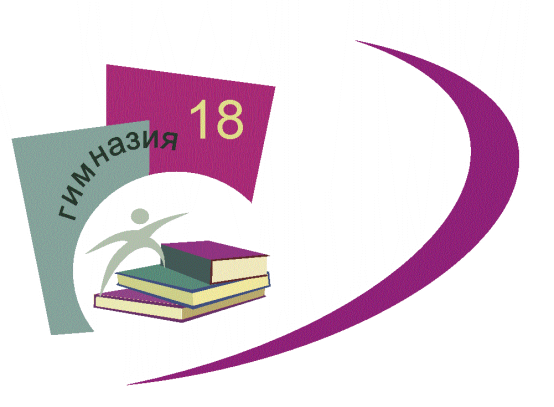 Приложение 1.7.Основной общеобразовательной программы  – образовательной  программы  начального общего образования МАОУ гимназии № 18, утвержденной приказом МАОУ гимназии № 18от 11.01.2021. № 17№ п/пТема программыКоличество часовМы и наш мирМы и наш мир8 часов1Что такое окружающий мир. ОБЖ. Мир и безопасность.12Природа. Неживая и живая природа.13Культура14Природа в творчестве человека.15Мы – люди.16Как мы общаемся с миром. ОБЖ. Опасные и чрезвычайные ситуации.17Люди – творцы культуры.18За страницами учебника «Мы и наш мир». Обобщение по теме.Проверочная работа по теме «Мы и наш мир».1Наш класс.Наш класс.10 часов9Наш класс в школе. Мы – дружный класс. ОБЖ. Опасная ситуация в школе.110Учитель – наставник и друг.111Природа в классе. Как ухаживать за комнатными растениями.112Что растёт у школы.113Мир за стеклянным берегом.114Кто ещё у нас живёт?115Какие бывают животные.116Делу-время. Потехе – час. ОБЖ. Режим дня.117Книга – наставник и друг.118За страницами учебника «Наш класс». Обобщение по теме.Проверочная работа по теме  «Наш класс».1Наш дом и семья.Наш дом и семья.13 часов19Мы в семье. Моя семья – часть моего народа.120Природа в доме. ОБЖ. Опасность у тебя дома.121Откуда в наш дом приходят вода, газ, электричество. ОБЖ. Огонь. Электричество.122Красивые камни в нашем доме.Контрольная работа за 1 полугодие123Комнатные растения у нас дома.124Выйдем в сад.125Овощи и фрукты на нашем столе.126Про хлеб и кашу, про чай и кофе. ОБЖ. Ожог.127Дикорастущие и культурные растения.128Собака в нашем доме. Кошка в нашем доме. ОБЖ. Как вести себя с домашними питомцами.129Дикие и домашние животные. ОБЖ. Когда четвероногие друзья опасны.130С утра до вечера. ОБЖ. Один дома. Звонок по телефону. Открывать ли дверь.131За страницами учебника «Наш дом и семья». ОБЖ. С кем дружат болезни. Если хочешь быть здоров. Обобщение по теме.Проверочная работа по теме «Наш дом и семья».1Город и село.Город и село.14 часов32Мы в городе. ОБЖ. Как вести себя с незнакомыми людьми.133Мы в селе. ОБЖ. Как вести себя с незнакомыми людьми.134Красота любимого города. ОБЖ. Переход и светофор; переходим улицу. Дорожные знаки.135Красота родного села. ОБЖ. Виды транспорта. Правила для пассажиров, Внимание! Авария! Как защитить себя во время аварии.136Природа в городе.137Что растёт в городе.138Чудесные цветники.139В ботаническом саду.140Кто живёт в парке.141В зоопарке.142Войдём в музей!143Мы помним наших земляков.144Все профессии важны.145За страницами учебника «Город и село». Обобщение по теме.Проверочная работа по теме «Город и село»1Родная страна.Родная страна.8 часов46Россия – наша Родина. ОБЖ. Мы – путешественники.147Москва – столица России.148Мы – семья народов России.149Природа России. ОБЖ. Отдыхаем без опасности. Не трогай нас.150Охрана природы. ОБЖ. Опасные растения и грибы. Съедобные грибы и ягоды. Соберем грибы и ягоды.151Красная книга России.152Заповедные тропинки.153За страницами учебника «Родная страна». Обобщение по теме. Проверочная работа по теме «Родная страна».1Человек и окружающий мир.Человек и окружающий мир.4 часа54Взгляни на человека! Итоговая контрольная  работа.155Всему свой черёд. ОБЖ. Я люблю своих родных.156У каждого времени – свой плод.157Я – часть мира. Обобщение по теме. 1Итого: Итого: 57 часов№ п/пТема программыКоличество часовВселенная, время, календарьВселенная, время, календарь16 часов1Мы – союз народов России.12Мы — жители Вселенной.13Наш космический корабль — Земля.14ОБЖ. Какими бывают чрезвычайные ситуации.Входная контрольная работа.15Предания народов Сибири о возникновении Вселенной.16Время.17Сутки и неделя.18Месяц и год.19Времена года. Погода.110 ОБЖ. Ориентиры на местности.111Экскурсия в городской парк. 112Календарь – хранитель времени, страж памяти.113Красные дни календаря.114Народный календарь. Экологический календарь.115Волшебные сказки народов Сибири с образами чудесных животных и растений.116 Обобщение по разделу «Вселенная, время, календарь». Проверочная работа по теме.1ОсеньОсень18 часов17Осенние месяцы118Осень в неживой природе.119Народные праздники в пору осеннего равноденствия.120Урок-праздник «В гости к осени».121Звёздное небо осенью.122Трава у нашего дома.123Старинная женская работа.124Деревья и кустарники осенью. Грибы. ОБЖ. В лес за ягодами, грибами  и растениями.125Чудесные цветники осенью. 126Контрольная работа за 1 полугодие. 127Шестиногие и восьминогие.128Птичьи секреты129Как разные животные готовятся к зиме.130Невидимые нити в осеннем лесу.131Будь здоров! ОБЖ. Опасные игры. 132Осенний труд.133Охрана природы осенью134Обобщение по разделу «Осень». Проверочная работа по теме «Осень».1ЗимаЗима15 часов35Зимние месяцы.136Зима – время науки и сказок.137Зима в неживой природе.138Звёздное небо зимой.139Экскурсия «Зимняя прогулка" ОБЖ. Если случилась беда. Потерялся.140Зима в мире растений.141Зимние праздники.142Растения в домашней аптечке.143Зимняя жизнь птиц и зверей.144Невидимые нити в зимнем лесу.145В феврале зима с весной встречаются впервой. ОБЖ. Как вести себя на реке зимой.146Зимний труд . ОБЖ. Безопасность на улицах и дорогах147Будь здоров! ОБЖ. Уроки Айболита.148Охрана природы зимой.149Обобщение по разделу «Зима».  Проверочная работа по теме «Зима».1Весна и летоВесна и лето19 часов50Весенние месяцы151Весна в неживой природе.152Экскурсия в природу «Неживая природа весной»153Весна – утро года. ОБЖ. Какими бывают наводнения154Звёздное небо весной.155Экскурсия «Весенняя прогулка»156Весеннее пробуждение растений.157Чудесные цветники весной158Весна в мире насекомых159Весна в мире птиц и зверей. ОБЖ. Встречи с животными.160Невидимые нити в весеннем лесу. ОБЖ. Опасные встречи в лесу.161Весенний труд. Старинные весенние праздники162Будь здоров! 163Охрана природы весной.164Итоговая контрольная работа.165Лето красное. ОБЖ. В  лесу.166Летние праздники и труд167Урок-праздник « В гостях у лета».168Обобщение по разделу «Весна и лето». ОБЖ. Лето. Учимся плавать!1Итого:Итого:68 часов№ п/пТема программыКоличество часов Радость познанияРадость познания12 часов1Свет знаний.12-3Как изучают окружающий мир.24Книга - источник знаний.Входная контрольная работа.15Отправимся на экскурсию.16О чём расскажет план?17Планета на листе бумаги.18Страны и народы на политической карте мира.19Путешествуя, познаём мир.110Транспорт.111Средства информации и связи.112Обобщение по разделу "Радость познания".  Проверочная работа.1Мир как домМир как дом20  часов13Мир природы в народном творчестве.114Из чего состоит всё.115Мир небесных тел.116Невидимое сокровище.117Самое главное вещество.118Природные стихии в народном творчестве.119Кладовые Земли120Чудо под ногами121Мир растений122Плодородная земля и растения в народном творчестве123Мир животных124Животные в народном творчестве125Невидимые нити в живой природе.126Лес – волшебный дворец.127Луг – царство цветов и насекомых128Водоём – дом из воды129Как сохранить богатства природы130Контрольная работа за 1 полугодие131Охрана природы в культуре народов России и мира132Обобщение по разделу « Мир как дом». Проверочная работа .1Дом как мирДом как мир24 часа33Родной дом – уголок Отчизны.134Свой дом – свой простор.135В красном углу сесть – великая честь.136Побываем в гостях.137На свет появился – с людьми породнился.138Родословное древо.139Муж и жена – одна душа140Святость отцовства и материнства.141Добрые дети – дому венец142Детские игры – школа здоровья143Проверочная работа «Мой дом, моя семья»144-45Строение тела человека.246-47Как работает наш организм248Что такое гигиена.149Органы чувств150Школа первой помощи.151Здоровью цены нет. 152Проверочная работа «Моё здоровье»153Семейный бюджет.154Мудрость старости155Путешествие к А.С. Пушкину156Обобщение по разделу «Дом как мир» . Проверочная работа1В поисках всемирного наследия.В поисках всемирного наследия.12  часов57Всемирное наследие.158Московский Кремль.159Озеро Байкал160Путешествие в Египет.161Путешествие в Грецию162Путешествие в Иерусалим.163Путешествие в Китай.164Всемирные духовные сокровища.165Обобщение по разделу «В поисках всемирного наследия» Проверочная работа166 Итоговая контрольная работа.167-68Обобщение. Что мы узнали. Чему научились2Итого:Итого:68 часов№ п/пТема программыКоличество часовМы – граждане ОтечестваМы – граждане Отечества11 часов1Общество-это мы. 12Российский народ.13Конституция России.14Права ребенка. Входная контрольная работа.15Государственное устройство России.16Российский Союз равных.17Государственная граница России.18Путешествие за границу России19Сокровища России и их хранители110Творческий союз.111Обобщение по теме «Мы - граждане единого Отечества». Проверочная работа1По родным просторамПо родным просторам19 часов12Карта - наш экскурсовод. 113По равнинам и горам114В поисках подземных кладовых. 115Наши реки.116Озера - краса земли.117По морским просторам.118С севера на юг.119В ледяной пустыне.120В холодной тундре.121Среди лесов. 122В широкой степи.123В жаркой пустыне.124У теплого моря.125Контрольная работа за 1 полугодие126Мы – дети родной земли. В содружестве с природой. 127Как сберечь природу России?128По страницам Красной книги.129По заповедникам и национальным паркам.130Обобщение по теме "По родным просторам". Проверочная работа1Путешествие по реке времениПутешествие по реке времени24 часа31В путь по Реке времени.132Путешествуем с археологами.133По страницам летописи.134Истоки Древней Руси.135Мудрый выбор.136Наследница Киевской Руси.137Москва – преемница Владимира138Начало Московского царства.139Подвижники Руси и землепроходцы.140На пути к единству.141Начало Российской империи142«Жизнь – Отечеству, честь – никому!»143Отечественная война 1812 года144Великий путь.145Золотой век театра и музыки146Расцвет изобразительного искусства и литературы.147В поисках справедливости.148Век бед и побед.149«Вставай, страна огромная!»150Трудовой фронт России151«Нет в России семьи такой…»152После великой войны.153Достижения 1950 – 1970-х годов154Обобщение по теме " Путешествие по реке времени ". Проверочная работа1Мы строим будущее РоссииМы строим будущее России7  часов55Современная Россия.156Здоровье России.    157Умная сила России158Светлая душа России159Начни с себя!160Обобщение по теме" Мы строим будущее России". 161Итоговая контрольная работа.1Правила безопасной жизниПравила безопасной жизни7 часов62 Какие бывают дороги и автомобили.163Соблюдение правил движения велосипедистами164Переходы.165Как действовать при утечке газа.166Игра с огнём ведёт к беде.167Отправляемся в пеший поход. Первая медицинская помощь при укусах насекомых, собак, кошек.168Основные правила поведения на воде, при купании, отдыхе у воды, катании на лодке. Обобщение за курс .1Итого:Итого:68  часов